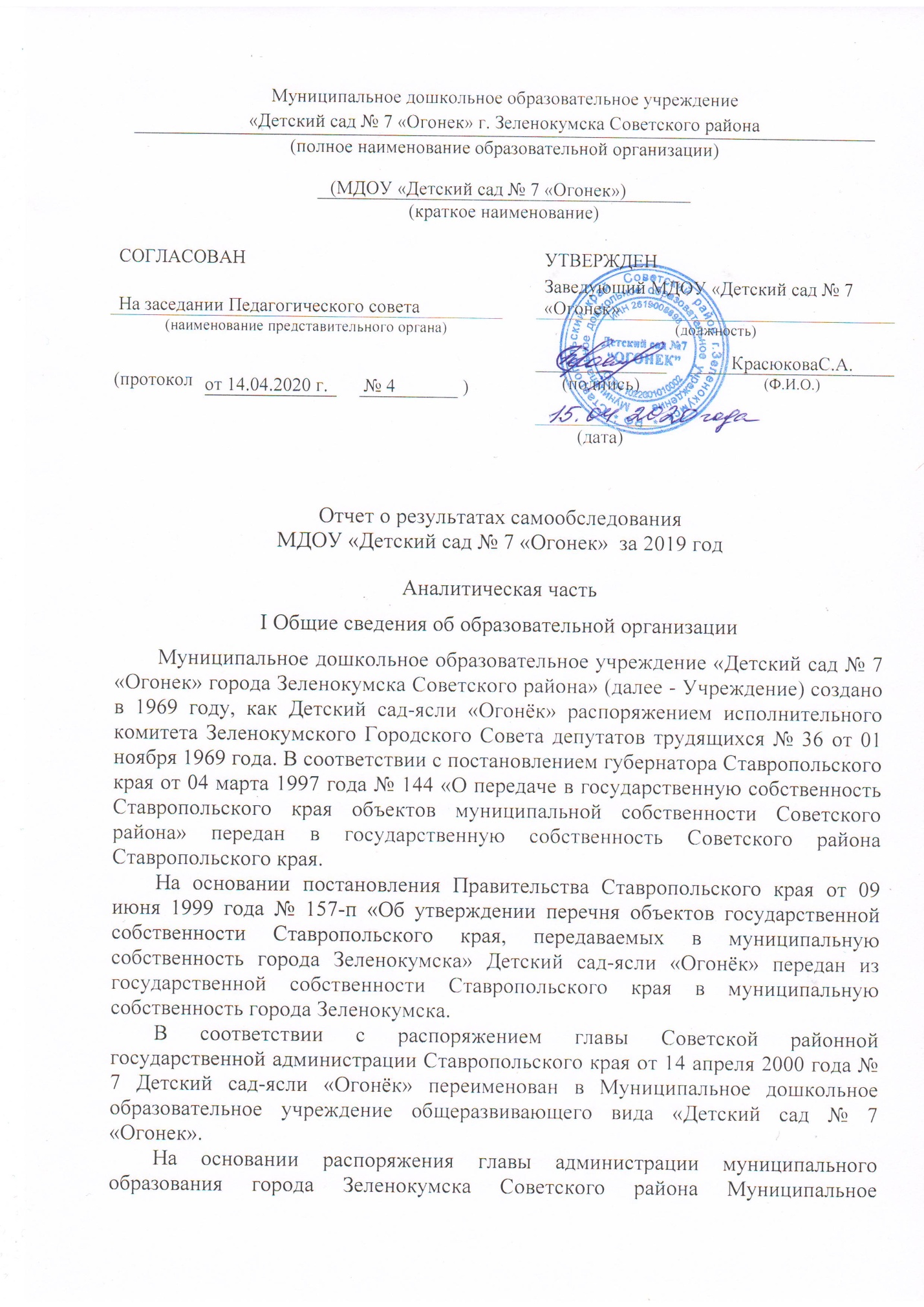 дошкольное образовательное учреждение общеразвивающего вида «Детский сад № 7 «Огонек» переименовано в Муниципальное дошкольное образовательное учреждение «Детский сад № 7 «Огонек» г. Зеленокумска Советского района».На основании решения Совета Советского муниципального района Ставропольского края второго созыва от 03 апреля 2008 года № 51 Муниципальное дошкольное образовательное учреждение «Детский сад № 7 «Огонек» из муниципальной собственности администрации муниципального образования города Зеленокумска передан в муниципальную собственность Советского муниципального района Ставропольского края. Муниципальное дошкольное образовательное учреждение «Детский сад № 7 «Огонек» города Зеленокумска Советского района» создано путем изменения типа в соответствии с постановлением администрации Советского муниципального района Ставропольского края от 17 декабря 2010 года  № 754 «О создании казенных учреждений Советского муниципального района путем изменения типа муниципальных бюджетных учреждений Советского муниципального района Ставропольского края».Распоряжением администрации Советского муниципального района Ставропольского края от 21 декабря 2011 года № 302 «Об утверждении Муниципального дошкольного образовательное учреждение «Детский сад № 7 «Огонек» г. Зеленокумска Советского района» в новой редакции» утвержден устав с новым наименованием: Муниципальное дошкольное образовательное учреждение «Детский сад № 7 «Огонек» г. Зеленокумска Советского района».Распоряжением администрации Советского муниципального района Ставропольского края от 28 сентября 2015 года № 196 утвержден устав с новым наименованием: Муниципальное дошкольное образовательное учреждение «Детский сад № 7 «Огонек» города Зеленокумска Советского района».  Местонахождение Учреждения: 357913,Ставропольский край, Советский район, г. Зеленокумск, площадь 1 Мая, 3.Учредителем Учреждения и собственником его имущества является Управление образования администрации Советского  городского округа  Ставропольского края, находящееся по адресу: 357910, Ставропольский край, Советский район, г. Зеленокумск, ул. Мира,18.тел. 8(86552) 6-16-36  Режим работы Учреждения: пятидневная рабочая неделя с 10,5 часовым пребыванием детей. График работы: - 07.00 - 17.30. Работа дежурной группы с 17-30 до 19.00.Выходной – суббота, воскресенье.Контактные телефоны: 8(86552)6-05-78; 8(86552)6-47-80Адрес электронной почты: ogonek7@inbox.ruЛицензия на осуществление образовательной деятельности № 6006 выдана 26 марта 2018 г.Взаимодействие с  организациями-партнёрамиорганами исполнительной властиII Система управления организациейУправление Учреждением осуществляется в соответствии с действующим законодательством и Уставом  Учреждения. Управление строится на принципах единоначалия и коллегиальности. Единоличным исполнительным органом Учреждения является руководитель, осуществляющий текущее руководство Учреждением. На основании п. 4 ст. 26 Федерального закона от 29.12.2012г. № 273-ФЗ «Об образовании в Российской Федерации» в Учреждении функционируют следующие коллегиальные органы управления: Общее собрание трудового коллектива, Совет Учреждения, Педагогический совет, Профсоюзный комитет. Органы управления, действующие в Детском садуСхема структуру управления в УчрежденииВывод: Структура и механизм управления МДОУ определяют стабильное функционирование. Демократизация системы управления способствует развитию инициативы участников образовательного процесса (педагогов, родителей (законных представителей) и детей).III Образовательная деятельность     Организация образовательной деятельности в МДОУ осуществляется в соответствии с принципами государственной политики в области образования, в соответствии с Федеральным законом от 29.12.2012г.  № 273-ФЗ «Об образовании в Российской Федерации», ФГОС дошкольного образования, СанПиН 2.4.1.3049-13 «Санитарно-эпидемиологические требования к устройству, содержанию и организации режима работы дошкольных образовательных организаций».         Образовательная деятельность ведётся на русском языке, в очной форме, нормативный срок обучения 5 лет, уровень образования – дошкольное образование.    Образовательный процесс организуется в соответствии с Основной образовательной программой дошкольного образования МДОУ «Детский сад № 7 «Огонек»», разработанной на основе примерной образовательной программы «От рождения до школы» под редакцией Н.Е. Веракса, Т.С. Комаровой, М.А. Васильевой. Программа направлена на формирование общей культуры воспитанников, развитие физических, интеллектуальных, нравственных, эстетических и личностных качеств с учётом возрастных и индивидуальных особенностей, формирование предпосылок учебной деятельности, сохранение и укрепление здоровья детей дошкольного возраста.При организации образовательной деятельности учитываются принципы интеграции образовательных областей (физическое развитие, познавательное развитие, речевое развитие, социально-коммуникативное развитие, художественно-эстетическое развитие) в соответствии с возрастными возможностями и особенностями детей.  Основной формой образования и воспитания является игра и виды детской деятельности (игровая, коммуникативная, трудовая, познавательно-исследовательская, продуктивная, музыкально-художественная, чтение художественной литературы). В основу организации образовательной деятельности определен комплексно-тематический принцип планирования.   Дошкольное образование в МДОУ получают 91 воспитанник в возрасте от 2 до 7 лет в 5 возрастных группах общеразвивающей направленности.Воспитательная система в МДОУ направлена на создание предпосылок для удовлетворения запросов родителей, потребностей детей в активности, участия в значимых для них видах деятельности; на психолого-медико-педагогическое и социальное сопровождение ребёнка, поддержку и помощь, на создание эмоционально благополучной обстановки и поиск средств максимального развития личности, организации его воспитания и обучения «ориентированного на завтрашний день развития».Для выстраивания эффективной системы воспитания в МДОУ созданы   дошкольникам   условия для наиболее полного раскрытия и реализации их неповторимого, специфического возрастного потенциала:созданы благоприятные условия развития детей в соответствии с их возрастными и индивидуальными особенностями и склонностями;объединены обучение и воспитание в целостный образовательный процесс на основе духовно-нравственных и социокультурных ценностей и принятых в обществе правил и норм поведения в интересах человека, семьи, общества;сформирована социокультурная среда, соответствующая возрастным, индивидуальным, психологическим и физиологическим особенностям детей;обеспечены психолого-педагогической поддержкой семьи и  повышена компетентность родителей (законных представителей) в вопросах развития и образования, охраны и укрепления здоровья детей.С целью реализации всестороннего развития личности, воспитанники в возрасте  от 5 до 7 лет занимались по следующим программам дополнительного образования: «Цветные ладошки» И.А. Лыкова, О.С. Ушакова «Развитие речи у детей дошкольного возраста». Платных дополнительных услуг МДОУ не предоставляет.Вывод: Образовательный процесс в МДОУ организован в соответствии с требованиями, предъявляемыми законодательством к дошкольному образованию.IV Внутренняя система оценки качества образованияНа основании «Положения о внутренней системе оценки качества образования в МДОУ «Детский сад № 7 «Огонек», утвержденного приказом заведующего МДОУ  С.А. Красюковой № 11 от  10.01.2019 г. и приказа № 20 от  27.02.2020 г. «О проведении самообследования в МДОУ» была проведена внутренняя оценка качества образования. На основании «Положения о формах, периодичности, порядке текущего контроля освоения образовательной программы и промежуточной аттестации воспитанников муниципального дошкольного образовательного учреждения «Детский сад № 7 «Огонек» города Зеленокумска Советского района» (Приказ № 164 от 26.12.2016 г.) освоение образовательной программы дошкольного образования не сопровождается проведением промежуточных аттестаций и итоговой аттестации обучающихся. Проводится педагогическая диагностика (мониторинг)  на начало и конец учебного года для решения индивидуализации образования и оптимизации работы с группой детей. На основании приказа заведующего С.А. Красюковой № 44 от 11.04.2019 г. «О проведении педагогической диагностики (мониторинга)» с целью раскрытия ресурсов образовательной деятельности, определения эффективности использования  педагогических действий в МДОУ и получения наиболее полной  информации об индивидуальных особенностях развития детей при реализации основной образовательной программы дошкольного образования и дальнейшего планирования была проведена педагогическая диагностика на конец 2018-19 учебного года. Сравнительный анализ результатов по образовательным областям показал положительную динамику за учебный год.Сравнительный анализ результатов по образовательным областямНа основании приказа заведующего МДОУ Красюковой С.А. № 138 от 02.10.2019 «О проведении педагогической диагностики» во всех возрастных группах была проведена педагогическая диагностика по 5 образовательным областям на начало 2019-20 учебного года:- социально-коммуникативное развитие  (развитие ребенка в игровой деятельности, в коммуникативной и элементарной трудовой деятельности);- художественно-эстетическое развитие (развитие ребенка в изобразительной деятельности,  в конструировании и  музыкальной деятельности)- речевое развитие (развитие речи и восприятие ребенком  художественной литературы);- физическое развитие (развитие ребенка в двигательной деятельности);- познавательное развитие (развитие ребенка в познавательно-исследовательской деятельности).По итогам диагностики выявлен следующий результат:Общая сводная таблица диагностикиПо результатам педагогической диагностики был сделан вывод, что на начало учебного года в основном преобладают дети с достаточным уровнем развития (53 ребенка – 62%), находящиеся в зоне ближайшего развития т.е. показатели развития этих детей по результатам экспресс - диагностики проявляются неустойчиво (не всегда) или с помощью взрослого, но, вместе с тем, видимые отклонения в их  развитии  отсутствуют и в целом они развивается в соответствии с возрастными показателями. В зоне актуального развития находится 14 дошкольников (17%). Развиваются они в соответствии с возрастными показателями, видимые отклонения в их развитии отсутствуют, рекомендуемые показатели проявляются устойчиво (всегда) и в  деятельности дети проявляют самостоятельность. С недостаточным уровнем развития выявлено 20% детей. Воспитателям были даны рекомендации: провести дополнительную диагностику  с детьми, имеющими низкие показатели по всем или по отдельным видам деятельности;  сформировать подгруппы для оптимизации работы с воспитанниками, имеющими низкие показатели по образовательным областям; создать индивидуальную образовательную траекторию (маршрут) для  детей, которые требуют особой педагогической поддержки.Удовлетворенность родителей качеством образовательных услуг  рассматривается как один из критериев оценки качества образования в дошкольном учреждении. В качестве инструментария для оценки родителями качества образования в МДОУ используется  метод  анкетирования, т.к. он информативен, доступен для всех участников образовательного процесса (занимает минимум времени для ответов), обеспечивает достоверность исследуемого вопроса. На основании приказа заведующего МДОУ № 161 от 15.11.2019 г. С. А. Красюковой в дошкольном учреждении  с 15.11.2019 по 02.12.2019 г. был проведен опрос родителей (законных представителей)  «Удовлетворенность населения качеством предоставляемой муниципальной услуги в сфере образования». Опрос проводился  с  целью определения уровня социальной востребованности населением района оказания муниципальных услуг, степени информированности, общественной оценки эффективности  и качества муниципальных услуг, оказываемых гражданам муниципальными образовательными учреждениями.На момент проведения анкетирования  МДОУ посещал 91 ребенок. В анкетировании приняли участие 83 родителя (91,2%) всех возрастных групп. Опрос проводился письменно в помещениях непосредственно по месту предоставления муниципальных услуг. Участие в опросе являлось свободным и добровольным.  Основными направлениями изучения мнения населения по вопросам оказания муниципальных услуг являлись:- условия обслуживания- учебно-воспитательные мероприятия- требования к персоналу.По каждому направлению была проведена оценка соответствия качества муниципальных услуг по критериям в соответствии с приказом УО АСГО  № 111 от  26.01.2018 г.  «Об утверждении порядка изучения мнения населения о качестве оказания муниципальных услуг муниципальными образовательными учреждениями» и «Положением о проведении внутреннего мониторинга удовлетворенности качеством образовательных услуг МДОУ «Детский сад № 7 «Огонек», утвержденным приказом заведующего № 184 от 16.11.2018 г. С.А. Красюковой. Результаты анкетирования приведены в таблице ниже. Далее была проведена расчетная оценка соответствия качества муниципальных услуг по всем направлениям в целом.В МДОУ создана система внутреннего контроля в соответствии с Законом РФ «Об образовании»,  Положением о контрольной деятельности в образовательном учреждении, Уставом учреждения. Контроль осуществлялся в соответствии с планом внутриучрежденческого контроля с целью оптимизации и координации работы всех структурных подразделений МДОУ для обеспечения качества образовательного процесса и был направлен на следующие объекты: выполнение инструкций по охране жизни и здоровья детей, результаты медицинских осмотров детей и анализ заболеваемости,  организацию питания, проведение оздоровительных мероприятий в режиме дня и утренней гимнастики, анализ детских работ по изо- и ручному труду, организация образовательной деятельности в режимных моментах и индивидуальной работы с детьми, досуговой деятельности. В целях выполнения годовых задач был проведен тематический контроль по темам «Работа по ЗКР дошкольников» и «Реализация регионального компонента в воспитательно-образовательном процессе МДОУ в условиях введения ФГОС ДО».Вопросы контроля рассматривались на Общих собраниях трудового коллектива, Педагогических советах, Совете Учреждения. Принимались управленческие решения, осуществлялся контроль выполнения принятых решений.  Анализ качества условий реализации ООП МДОУ проводился по показателям и критериям организации: психолого-педагогических условий, развивающей предметно-пространственной среды, кадровых, материально-технических и  финансовых условий и результаты представлены в таблице ниже.Анализ качества условий реализации ООП МДОУВывод: Внутренняя система оценки качества дошкольного образования осуществляется в соответствии с действующими законодательными актами Российской Федерации, регламентирующими реализацию процедуры оценки качества образования. Родительская  общественность вовлечена  в процедуры внутренней оценки качества образования в дошкольном учреждении. Результаты  внутренней оценки качества дошкольного образования в МДОУ придаются гласности путем предоставления информации непосредственным потребителям результатов ВСОК ДО,  средствам массовой информации через публичный доклад руководителя ДОУ, а также размещение аналитических материалов и результатов оценки качества на официальном сайте дошкольного образовательного учреждения.V. Кадровое обеспечениеОбщая численность работников МДОУ – 27 чел. Укомплектованность МДОУ  педагогическими кадрами составила 82%.   Педагогический персонал составляют воспитатели - 8 человек. Данный результат сложился ввиду отсутствия в учреждении музыкального руководителя. Возрастной диапазон педагогов от 30 до 59 лет. Все педагоги имеют среднее – специальное и высшее педагогическое образование. Четыре педагога (50%) имеют соответствие занимаемой должности, один педагог (12,5%) имеет 1 квалификационную категорию, три педагога (37,5%) не аттестованы, так как при переходе из других образовательных учреждений аттестация на соответствие занимаемой должности не сохраняется, и в данной должности еще не проработали 2 года.Стажевые показателиВсе педагоги регулярно проходят курсы повышения квалификации. В 2019 году курсы повышения квалификации прошли 6 педагогов. Воспитатели, старший воспитатель  принимали участие в работе:дистанционной  площадки «Педагогическая мастерская по внедрению интерактивных форм работы с родителями», «Внедрение игровых методов при обучении детей в ходе режимных моментов»;районных семинарах «Формирование общей культуры и развития личностных качеств ребенка дошкольного возраста в процессе организации режимных моментов», «Система планирования образовательного процесса в соответствии с современными требованиями»;городских методических объединений, организованных методическим кабинетом для воспитателей 2 младших групп «Театрализованная деятельность, как средство речевого развития детей младшего возраста», «Игра как средство формирования познавательных интересов младших дошкольников», «Использование малых форм оздоровительной, физической активности в режиме дня детей младшего дошкольного возраста»; воспитателей среднего дошкольного возраста – «Сюжетно-ролевая игра в развитии творческих способностей дошкольников» и м/о по театрализованной деятельности; воспитателей старшего возраста – «Формирование общей культуры и развития личностных качеств ребенка дошкольного возраста в процессе организации режимных моментов»; воспитателей подготовительных групп - «Реализация творческого потенциала детей старшего дошкольного возраста посредством методов и приемов театральной педагогики» и др;районной опорной площадки «Современные модели и технологии речевого сопровождения детей с нарушением речи»;вебинара «Ранняя одаренность: диагностика и технологии развития».На базе МДОУ в феврале  2019 г. проведено районное методическое объединение  для воспитателей подготовительных групп по теме «Предметно-игровая среда как условие для развития самостоятельной игровой деятельности детей старшего дошкольного возраста». Для участников МО был подготовлен открытый просмотр НОД согласно комплексно-тематического планирования с включением игры с макетом «Вооруженные силы России» и совместной деятельности воспитателя с детьми по проблемным вопросам с использованием мнемодорожек по теме «Зима».  Педагоги МДОУ принимали участие в районных выставках: папок – передвижек для родителей «Массаж и самомассаж – основа закаливания и оздоровления детского организма», елочных игрушек «Елочка нарядная».В 2019 году воспитанники и педагоги МДОУ стали участниками различных   конкурсов. Вывод: система повышения квалификации педагогических работников МДОУ координировалась и проводилась в соответствии перспективным и текущим планированием повышения квалификации. Обеспечено доведение до каждого педагогического сотрудника порядка прохождения повышения квалификации. Непрерывность профессионального развития педагогических работников также обеспечивалась деятельностью методических служб муниципального уровня и уровня МДОУ.VI. Оценка учебно-методического обеспеченияВ МДОУ функционирует методический кабинет, совмещенный с кабинетом заведующего МДОУ. Для организации методической работы выделено следующее пространство: рабочая зона старшего воспитателя, зона коллективной и индивидуальной работы. Имеется ноутбук, мультимедиа, музыкальный центр, видеокамера.Методическое обеспечение соответствует ООП ДОУ, ФГОС ДО к условиям реализации основной образовательной программы дошкольного образования. Учреждение располагает программно-методическим обеспечением по направлениям развития дошкольников: социально-коммуникативное, физическое, познавательное, речевое, художественно-эстетическое. В фонде периодической литературы имеются подписные издания для педагогов:  «Дошкольное воспитание», «Няня», «Инструктор по физкультуре», «Управление ДОУ», «Учительская газета», «Ребенок в детском саду».      Из учебно-методических средств имеются:  наборы сюжетных картин для рассматривания, наборы демонстрационного материала (плакаты по ФЭМП, безопасности и ознакомление с окружающим миром), мягкие игрушки для сюрпризных моментов, демонстрационный материал по изодеятельности (виды декоративно-прикладного искусства), маленькие картинки (открытки) с изображением отдельных предметов. Раздаточный материал  необходимый для проведения занятий, хранится  в групповых комнатах, где чаще всего проводятся занятия.Вывод: Учебно-методическое обеспечение в МДОУ соответствует требованиям реализуемой образовательной программы, обеспечивает образовательную деятельность, присмотр и уход. VII. Оценка  библиотечно-информационного обеспеченияВ МДОУ для педагогов функционирует библиотека. Библиотечный фонд укомплектован методическими и периодическими изданиями по всем входящим в реализуемую МДОУ основную образовательную программу модулям. Учебные издания, используемые при реализации образовательной программы дошкольного образования, определяются дошкольным учреждением, с учетом требований ФГОС ДО. Педагогическим работникам Учреждения бесплатно предоставляется в пользование на время библиотечно-информационные ресурсы. Педагогические работники Учреждения имеют право: 1) получать полную информацию о составе библиотечного фонда, информационных ресурсах и предоставляемых услугах; 2) пользоваться справочно-библиографическим аппаратом библиотеки; 3) получать консультационную помощь в поиске и выборе источников информации; 4) получать во временное пользование печатные издания, аудиовизуальные документы и другие источники информации; 5) продлевать срок пользования документами; 6) получать тематические, фактографические, уточняющие и библиографические справки на основе фонда библиотеки; 7) получать консультационную помощь в работе с информацией на нетрадиционных носителях при пользовании электронным и иным оборудованием. Бесплатный доступ педагогических работников к образовательным, методическим  услугам Учреждения через сеть Интернет осуществляется по составленному графику с компьютера, установленного в  кабинете заведующего через созданную  электронную почту для Учреждения. Педагогическим работникам обеспечивается доступ к следующим электронным базам данных:профессиональные базы данных; информационные справочные системы;поисковые системы;тематический электронный каталог периодических изданий для ДО.Вывод: В МДОУ создано библиотечно-информационное обеспечение. Составлен каталог библиотечного фонда. Разработан Порядок бесплатного пользования библиотеками и информационными ресурсами, а также доступ к информационно-коммуникативным сетям и базам данных, учебным и методическим материалам, материально-техническим средствам обеспечения образовательной деятельности МДОУ «Детский сад № 7 «Огонек», в целях реализации права педагогических работников на бесплатное пользование библиотекой, информационными ресурсами и доступа к информационно-телекоммуникационным сетям и базам данных, учебным и методическим материалам, материально-техническим средствам обеспечения образовательной деятельности. Библиотечно-информационное обеспечение  обновляется в соответствии с новым законодательством и актуальными потребностями участников образовательных отношений, что позволяет педагогам эффективно планировать образовательную деятельность и совершенствовать свой образовательный уровень. В дальнейшем необходимо пополнять библиотечный фонд выходящими в печати новыми пособиями и методической литературой в соответствии с современными требованиями.VIII. Оценка материально-технической базыДетский сад расположен в районе МОУ СОШ № 3 и размещен в3-х отдельно стоящих зданиях. Здания одноэтажные, имеют запасные и основные выходы. Учреждение имеет самостоятельный вход (выход) для детей и въезд (выезд) для автотранспорта. Имеется наружное электрическое освещение. Все здания оборудованы системами холодного и горячего водоснабжения, канализацией. Для обеспечения безопасности детей: здания Учреждения оборудованы камерами видеонаблюдения,  пожарной сигнализацией (ВПС) и тревожной кнопкой (КТС), что позволит своевременно и оперативно вызвать наряд охраны в случае чрезвычайной ситуации (ЧС). На входных воротах установлен электронный замок.На территории детского сада имеется 5 прогулочных площадок. На всех  имеются теневые навесы. На каждой площадке имеется стационарное и переносное оборудование. За счет рационального размещения оборудования на площадках выделяются микропространства для разнообразных игр – спокойных (с песком или водой, с дидактическими и сюжетными игрушками), подвижных. В МДОУ оформлены экологическая поляна, огород, площадки для проведения подвижных игр.В основном здании детского сада  расположены совмещенные музыкальный и физкультурный зал, три возрастных группы (2 младшая, средняя, старшая группы) и  медицинский блок, состоящий из четырех помещений: кабинет медсестры, комната для инвентаря, хлораторная комната, изолятор. Подготовительная к школе группа и 1 младшая группа находятся в отдельно стоящем здании. Методический кабинет совмещен с кабинетом заведующего ДОУ.Для организации питания детей имеется пищеблок, включающий – горячий и холодные цеха, оснащенные необходимым оборудованием: холодильники, электроплита с духовым шкафом, электрические духовки, электрические мясорубки, миксер, весы электронные, кухонный инвентарь и пр.Музыкально-спортивный зал располагает  оборудованием для ведения физкультурно-оздоровительной работы с детьми (мячи, обручи, нестандартное оборудование, гимнастические палки, кегли, массажные дорожки, дуги для подлезания, скакалки, флажки, мешочки для метания, шведская лестница) и музыкальной  деятельности (пианино, музыкальный центр, детские музыкальные инструменты, дидактические игры, костюмы для детей, ширма для кукольного театра, наборы театров, нотный материал).Для осуществления образовательного процесса и  деятельности ребенка в МДОУ созданы определенные условия. Все группы  имеют отдельное групповое помещение и  спальню. Групповые комнаты включают игровую, познавательную, обеденную зоны. Группы оборудованы мебелью, мягким инвентарём. Развивающая среда групп  полифункциональна, вариативна, доступна, безопасна, в основном насыщена  и частично трансформируема. Соответствует возрастным особенностям и возможностям дошкольников, включает традиционные компоненты. При оформлении развивающей среды групп  педагоги МДОУ исходили из требований безопасности используемого материала для здоровья воспитанников,  характера воспитательно-образовательной модели  и  учитывали  рекомендации и составленные  перечни оборудования и пособий по возрастному принципу, стремясь  удовлетворить три основные потребности дошкольников: в движении, общении, познании.  В группах созданы  пространства для осуществления разнообразной деятельности (игры, труда, конструирования, уединения) и т.д. Имеются разнообразные игрушки и оборудование, обеспечивающие свободный выбор детей.В каждом групповом, служебном, вспомогательном помещении, кабинетах, зале имеются планы эвакуации, назначены ответственные лица за безопасность.Вывод: в МДОУ имеется необходимая материально-техническая база, по улучшению которой планомерно и ежегодно ведется работа.  Контроль над хозяйственным обслуживанием осуществляется надлежащим образом. Результаты анализа показателей деятельности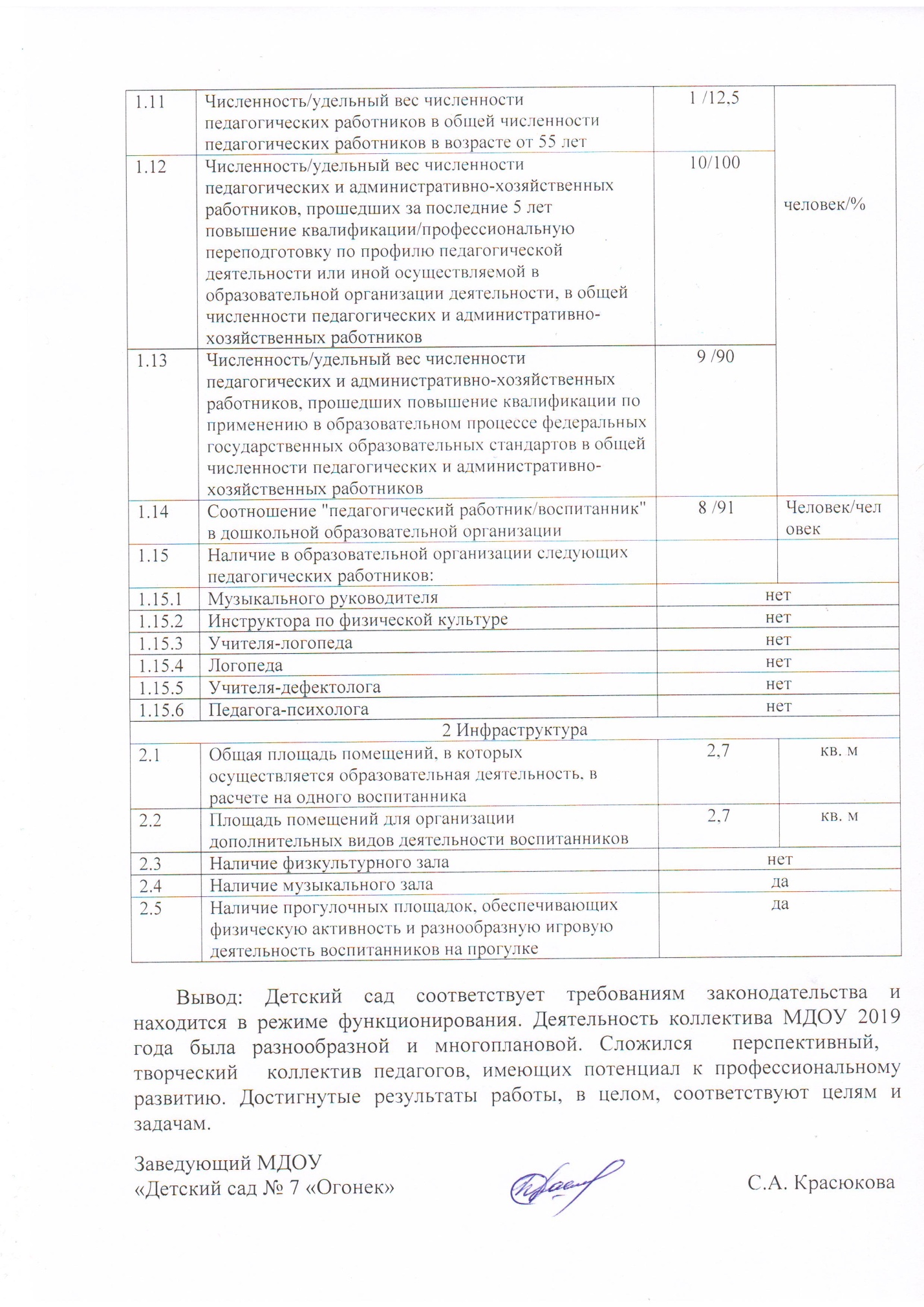 Наименование органаФункцииАдминистрация Советского  городского округа Ставропольского края- утверждение Устава Учреждения, внесения изменений и дополнений к нему; - согласование, назначение и освобождение от должности руководителя Учреждения; - установление порядка реорганизации и ликвидации Учреждения; - установление размера ежемесячной платы за присмотр и уход детей в Учреждении;- определение порядка составления и утверждения отчёта о результатах деятельности Учреждения и об использовании закреплённого за ним имущества, находящегося в муниципальной собственности, в соответствии с общими требованиями, установленными Министерством финансов Российской Федерации; - установление порядка определения платы для физических и юридических лиц за услуги (работы), относящиеся к основным видам деятельности Учреждения, оказываемые им сверх установленного муниципального задания, а также в случаях, определённых федеральными законами, в пределах установленного муниципального задания; - принятие решения об изменении типа Учреждения; - принятие решения о реорганизации и ликвидации Учреждения; - согласование совершения Учреждением крупных сделок, соответствующих критериям установленных пунктом 13 статьи 9.2 Федерального закона от 12 января 1996г. № 7-ФЗ «О некоммерческих организациях»; - принятие решения об одобрении сделок с участием Учреждения, в совершении которых имеется заинтересованность, определяемое в соответствии с критериями, установленными статьей 27 Федерального закона от 12 января 1996г. № 7-ФЗ «О некоммерческих организациях»;Управление образования администрации Советского городского округа  Ставропольского края - выполняет функции и полномочия Учредителя Учреждения при его создании, реорганизации, изменении типа и ликвидации по согласованию с Главой Советского городского округа Ставропольского края; - назначает руководителя Учреждения и прекращает его полномочия по согласованию с Главой Советского городского округа Ставропольского края; - заключает и прекращает трудовой договор с руководителем Учреждения по согласованию с Главой Советского городского округа Ставропольского края; - формирует и утверждает муниципальное задание на оказание муниципальных услуг (выполнение работ) юридическим и физическим лицам в соответствии с настоящим Уставом, основными видами его деятельности (далее - муниципальное задание); - осуществляет финансовое обеспечение выполнения муниципального задания; - определяет порядок составления и ведения плана финансово-хозяйственной деятельности Учреждения в соответствии с требованиями, установленными Министерством финансов Российской Федерации; - осуществляет контроль над деятельностью Учреждения в соответствии с законодательством Российской Федерации, законодательством Ставропольского края; - осуществляет иные функции и полномочия, установленные федеральными законами, нормативными правовыми актами Президента Российской Федерации и Правительства Российской Федерации, законами Ставропольского края и иными нормативными правовыми актами Ставропольского края и администрации Советского городского округа Ставропольского края; - организация работы районной межведомственной психолого-медико-педагогической комиссии; - организация функционирования и анализ функционирования электронной системы зачисления воспитанников в дошкольные образовательные организации Советского муниципального района.МОУ СОШ № 3Обеспечение преемственности в воспитании и обучении детей. Выстраивание системы взаимодействия детского сада, школы, семьи и общественности, направленной на повышение качества образования и воспитания детей, их социальную защиту. Учреждения здравоохранения Проведение совместной работы в системе «врач-воспитатель - родитель» по профилактике заболеваний, пропаганде здорового образа жизни. Осуществление контроля за выполнением в ДОУ санитарно-эпидемиологического режима, организацией питания, выполнением закаливающих мероприятий.ОГИБДД ОМВД России по Советскому  району СК Профилактика и предупреждение детского дорожно – транспортного травматизма и формирование у детей навыков осознанного безопасного поведения, повышение ответственности родителей за соблюдением детьми правил дорожного движения на улицах города.МБОУ ДОД «Зеленокумская детская музыкальная школа»Художественно-эстетическое развитие детей дошкольного возрастаГосударственное бюджетное учреждение культуры «Зеленокумский краеведческий музей»Образовательная Информационная Воспитательно-развивающая Наименование органаФункцииЗаведующий Руководство деятельностью Учреждения осуществляется заведующим, который назначается на должность и освобождается от должности Учредителем, действует от имени учреждения, представляя его во всех учреждениях и организациях: распоряжается имуществом учреждения в пределах прав, предоставленных договором между Учредителем и Учреждением. Управленческая деятельность заведующего обеспечивает кадровые, материальные, организационные, правовые, социально-психологические условия для реализации функции управления образовательным процессом в ДОУ.Совет Учреждения- определение основных направлений развития Учреждения; - повышение эффективности финансово-экономической деятельности Учреждения, стимулирование труда его работников; - содействие в создании в Учреждении оптимальных условий и форм организации образовательно-воспитательного процесса; - рассмотрение и обсуждение вопросов материально-технического обеспечения и оснащения образовательного процесса; - контроль за соблюдением надлежащих условий обучения, воспитания и труда в Учреждении, сохранения и укрепления здоровья воспитанников; - обсуждение и принятие локальных актов в пределах своей компетенции.Педагогический совет- планирование учебного процесса; - организация и совершенствование методического обеспечения образовательного процесса; - обсуждение и принятие образовательных программ, локальных актов; - разработка перечня дополнительных образовательных услуг; - решение вопроса о поощрении воспитанников и их родителей (законных представителей), в пределах своей компетенции, в соответствии с локальными актами Учреждения.Общее собрание трудового коллективаОбсуждает и рекомендует к утверждению проект коллективного договора, правила внутреннего трудового распорядка. Организует работу комиссий, регулирующих исполнение коллективного договора:  по охране труда и соблюдению техники безопасности;  по разрешению вопросов социальной защиты.Рассматривает, обсуждает и рекомендует к утверждению программу развития ДОУ, годовой план работы ДОУ.  Утверждает локальные акты в пределах установленной компетенции (договоры, соглашения, положения и др.).Заслушивает отчеты комиссий, в частности о работе по коллективному договору.  Обсуждает вопросы состояния трудовой дисциплины в ДОУ и мероприятия по её укреплению, рассматривает вопросы охраны жизни и здоровья детей ДОУ.Определяет порядок и условия представления социальных гарантий и льгот в пределах компетенции ДОУ. Заслушивает отчеты о работе заведующего и его заместителей, председателя Педагогического совета и других работников, вносит на рассмотрение администрации предложения по совершенствованию её работы. Знакомится с итоговыми документами по проверке государственными и муниципальными органами деятельности ДОУ и заслушивает  администрацию о выполнении мероприятий по устранению недостатков в работе.  При необходимости рассматривает и обсуждает вопросы работы с родителями (законными представителями) детей, Решения родительского комитета и родительского собрания ДОУ.  В рамках действующего законодательства принимает необходимые меры, ограждающие педагогических и других работников, администрацию от необоснованного вмешательства в их профессиональную деятельность, ограничения самостоятельности ДОУ, его самоуправляемости. Выходит с предложением по этим вопросам в общественные организации, государственные и муниципальные органы управления образованием, органы прокуратуры, общественные объединения.  Обсуждает вопросы необходимости реорганизации и ликвидации ДОУ.Общее собрание родителейвыбирает Родительский комитет ДОУ;знакомится с Уставом и другими локальными актами ДОУ, касающимися взаимодействия с родительской общественностью, поручает Родительскому комитету ДОУ решение вопросов о внесении в них необходимых изменений и дополнений;изучает основные направления образовательной, оздоровительной и воспитательной деятельности в ДОУ, вносит предложения по их совершенствованию;заслушивает вопросы, касающиеся содержания, форм и методов образовательного процесса, планирования педагогической деятельности ДОУ;обсуждает проблемы организации дополнительных образовательных услуг;принимает информацию заведующей, отчеты педагогических и медицинских работников о состоянии здоровья детей, ходе реализации образовательных программ, результатах готовности детей к школьному обучению, итогах учебного года;решает вопросы оказания помощи воспитателям групп в работе с неблагополучными семьями;вносит предложения по совершенствованию педагогического процесса в ДОУ;участвует в планировании совместных с родителями (законными представителями) мероприятий в ДОУ – групповых родительских собраний, Дней открытых дверей и др.;принимает решение об оказании посильной помощи ДОУ в укреплении материально-технической базы, благоустройству и ремонту его помещений, детских площадок и территории силами родительской общественности;планирует организацию развлекательных мероприятий с детьми сверх годового плана, обеспечение их подарками и т.п.;принимает решение об оказании благотворительной помощи, направленной на развитие ДОУ и совершенствование педагогического процесса.Профсоюзный комитетзащищает социально-трудовые права работников, в том числе посредством обращения в органы, рассматривающие трудовые споры;ведение коллективных переговоров, заключение коллективных договоров или соглашений, контроль за их исполнением;контроль за соблюдением работодателем законодательства о труде;получение информации от работодателя, органов государственной власти и местного самоуправления по социально-трудовым вопросамВсего группВозраст детейНаправленность группыКоличество воспитанников в группе1 младшая группаС 2-х до 3-хобщеразвивающая162 младшая группаС 3-х до 4-хобщеразвивающая23Средняя группаС 4-х до 5-тиобщеразвивающая15Старшая группаС 5-ти до 6 летобщеразвивающая20Подготовительная к школе группаС 6-ти до 7-ми летобщеразвивающая17Образовательная областьРезультаты мониторинга на начало 2018-19 учебного годаРезультаты мониторинга на конец 2018-19 учебного годаСоциально-коммуникативное развитиеВ – 41  (45%)Д –  42 (46%)Н – 8 (8%)В – 61 (67%)Д – 28 (31%)Н – 2  (2%)Художественно-эстетическое развитиеВ – 32 (35%)Д – 50 (55%)Н – 9 (9%)В – 59 (65%)Д – 29 (32%)Н – 3 (3%)Речевое развитиеВ – 31 (34%)Д – 40 (44%)Н – 20 (22%)В – 56 (62%)Д – 29 (32%)Н – 6 (6%)Физическое развитиеВ – 36 (39%)Д – 46 (50%)Н – 9 (10%)В –60 (66%)Д –29 (32%)Н – 2 (2%)Познавательное развитиеВ – 34 (37%)Д – 37 (41%)Н – 20 (22%)В –56 (62%)Д –31 (34%)Н - 4 (4%)Направление развитияНаправление развитияНаправление развитияНаправление развитияНаправление развитияНаправление развитияОбщий результат Социально-коммуникативное развитиеХудожественно-эстетическое развитиеРечевое развитиеФизическое развитиеПознавательное развитиеОбщий результат В –18  (21%)Д – 51 (60%)Н – 16 (19%)В –13 (15%)Д –49 (58%)Н – 23 (27%)В –13 (15%)Д –53 (62%)Н – 19 (22%)В – 3 (3%)Д – 71 (83%)Н – 11 (13%)В – 25 (29%)Д –42 (49%)Н –18 (21%)Общий средний результат по всем образовательным областямВ –14 (17%)Д –53 (62%)Н –17 (20%)Общий средний результат по всем образовательным областямВ –14 (17%)Д –53 (62%)Н –17 (20%)Общий средний результат по всем образовательным областямВ –14 (17%)Д –53 (62%)Н –17 (20%)Общий средний результат по всем образовательным областямВ –14 (17%)Д –53 (62%)Н –17 (20%)Общий средний результат по всем образовательным областямВ –14 (17%)Д –53 (62%)Н –17 (20%)Общий средний результат по всем образовательным областямВ –14 (17%)Д –53 (62%)Н –17 (20%)№Вопросы анкетыВарианты ответаВарианты ответаВарианты ответаВарианты ответа№Вопросы анкетыУдовлетворяетУдовлетворяет частичноУдовлетворяет частичноНе удовлетворяет1 Условия обслуживания1 Условия обслуживания1 Условия обслуживания1 Условия обслуживания1 Условия обслуживания1.1.Создание и обеспечение необходимых условий для пребывания детей в образовательном учреждении76 (91,5%)7 (8,4%)7 (8,4%)___1.2.Качество, полнота и доступность информации о деятельности организации социальной сферы, размещенной на информационных стендах в помещении образовательного учреждения81 (97,5%)2 (2,4%)2 (2,4%)___1.3.Качество, полнота и доступность информации о деятельности организации социальной сферы, размещенной на официальном сайте образовательного учреждения в сети «Интернет»76 (91,5%)7 (8,4%)7 (8,4%)___1.4.Соблюдение требований к учебно-воспитательному процессу в соответствии с типовым положением и Федеральным законом РФ «Об образовании в РФ»79 (95%)4 (5%)4 (5%)___1.5.Медицинское обслуживание учащихся (воспитанников) образовательного учреждения83 (100%)_________1.6.Доступность услуг для инвалидов64 (77%)16 (19%)16 (19%)___СРЕДНИЙ РЕЗУЛЬТАТ ПО НАПРАВЛЕНИЮСРЕДНИЙ РЕЗУЛЬТАТ ПО НАПРАВЛЕНИЮ76,5 (92%)6 (7,2%)6 (7,2%)___ПРЕДЛОЖЕНИЯ (ЗАМЕЧАНИЯ) ПО БЛОКУПРЕДЛОЖЕНИЯ (ЗАМЕЧАНИЯ) ПО БЛОКУНЕ ПОСТУПАЛОНЕ ПОСТУПАЛОНЕ ПОСТУПАЛОНЕ ПОСТУПАЛОВЫВОД ПО НАПРАВЛЕНИЮ: МУНИЦИПАЛЬНАЯ УСЛУГА ПРЕДОСТАВЛЯЕТСЯ С УСТРАНИМЫМИ НАРУШЕНИЯМИ ТРЕБОВАНИЙ, УСТАНОВЛЕННЫХ МУНИЦИПАЛЬНЫМ ЗАДАНИЕМВЫВОД ПО НАПРАВЛЕНИЮ: МУНИЦИПАЛЬНАЯ УСЛУГА ПРЕДОСТАВЛЯЕТСЯ С УСТРАНИМЫМИ НАРУШЕНИЯМИ ТРЕБОВАНИЙ, УСТАНОВЛЕННЫХ МУНИЦИПАЛЬНЫМ ЗАДАНИЕМВЫВОД ПО НАПРАВЛЕНИЮ: МУНИЦИПАЛЬНАЯ УСЛУГА ПРЕДОСТАВЛЯЕТСЯ С УСТРАНИМЫМИ НАРУШЕНИЯМИ ТРЕБОВАНИЙ, УСТАНОВЛЕННЫХ МУНИЦИПАЛЬНЫМ ЗАДАНИЕМВЫВОД ПО НАПРАВЛЕНИЮ: МУНИЦИПАЛЬНАЯ УСЛУГА ПРЕДОСТАВЛЯЕТСЯ С УСТРАНИМЫМИ НАРУШЕНИЯМИ ТРЕБОВАНИЙ, УСТАНОВЛЕННЫХ МУНИЦИПАЛЬНЫМ ЗАДАНИЕМВЫВОД ПО НАПРАВЛЕНИЮ: МУНИЦИПАЛЬНАЯ УСЛУГА ПРЕДОСТАВЛЯЕТСЯ С УСТРАНИМЫМИ НАРУШЕНИЯМИ ТРЕБОВАНИЙ, УСТАНОВЛЕННЫХ МУНИЦИПАЛЬНЫМ ЗАДАНИЕМВЫВОД ПО НАПРАВЛЕНИЮ: МУНИЦИПАЛЬНАЯ УСЛУГА ПРЕДОСТАВЛЯЕТСЯ С УСТРАНИМЫМИ НАРУШЕНИЯМИ ТРЕБОВАНИЙ, УСТАНОВЛЕННЫХ МУНИЦИПАЛЬНЫМ ЗАДАНИЕМ2 Учебно-образовательные мероприятия2 Учебно-образовательные мероприятия2 Учебно-образовательные мероприятия2 Учебно-образовательные мероприятия2 Учебно-образовательные мероприятия2 Учебно-образовательные мероприятия2.1.Обучение и воспитание детей осуществляется в соответствии с образовательными программами, разрабатываемыми и реализуемыми образовательным учреждением81 (97,5%)81 (97,5%)2 (2,4%)___2.2.Оснащение кабинетов (групп) для проведения учебных мероприятий специальным оборудованием, аппаратурой, приборами и инструментами, отвечающими требованиям стандартов и обеспечивающими предоставление услуг соответствующих видов68 (82%)68 (82%)15 (18%)___2.3.Образовательное учреждение в соответствии со своим уставом может реализовать дополнительные образовательные услуги (в том числе на договорной основе), не включенные в перечень основных образовательных программ, определяющих его статус77 (93%)77 (93%)5 (6%)___2.4.Качество проведения занятий в творческих, интеллектуальных и спортивных объединениях дополнительного образования82 (99%)82 (99%)1 (1%)___2.5.Проведение внеклассных мероприятий78 (94%)78 (94%)4 (5%)___2.6.Организация питания78 (94%)78 (94%)4 (5%)1 (1%)СРЕДНИЙ РЕЗУЛЬТАТ ПО НАПРАВЛЕНИЮСРЕДНИЙ РЕЗУЛЬТАТ ПО НАПРАВЛЕНИЮ77,3 (93,2%)77,3 (93,2%)5 (6%)___ПРЕДЛОЖЕНИЯ (ЗАМЕЧАНИЯ) ПО БЛОКУПРЕДЛОЖЕНИЯ (ЗАМЕЧАНИЯ) ПО БЛОКУЗАМЕНИТЬ МЕБЕЛЬ ПОПОЛНИТЬ ОСНАЩЕНИЕ ГРУПП ДЛЯ ПРОВЕДЕНИЯ ЗАНЯТИЙ ОБОРУДОВАНИЕМЗАМЕНИТЬ МЕБЕЛЬ ПОПОЛНИТЬ ОСНАЩЕНИЕ ГРУПП ДЛЯ ПРОВЕДЕНИЯ ЗАНЯТИЙ ОБОРУДОВАНИЕМЗАМЕНИТЬ МЕБЕЛЬ ПОПОЛНИТЬ ОСНАЩЕНИЕ ГРУПП ДЛЯ ПРОВЕДЕНИЯ ЗАНЯТИЙ ОБОРУДОВАНИЕМЗАМЕНИТЬ МЕБЕЛЬ ПОПОЛНИТЬ ОСНАЩЕНИЕ ГРУПП ДЛЯ ПРОВЕДЕНИЯ ЗАНЯТИЙ ОБОРУДОВАНИЕМВЫВОД ПО НАПРАВЛЕНИЮ: МУНИЦИПАЛЬНАЯ УСЛУГА ПРЕДОСТАВЛЯЕТСЯ С УСТРАНИМЫМИ НАРУШЕНИЯМИ ТРЕБОВАНИЙ, УСТАНОВЛЕННЫХ МУНИЦИПАЛЬНЫМ ЗАДАНИЕМВЫВОД ПО НАПРАВЛЕНИЮ: МУНИЦИПАЛЬНАЯ УСЛУГА ПРЕДОСТАВЛЯЕТСЯ С УСТРАНИМЫМИ НАРУШЕНИЯМИ ТРЕБОВАНИЙ, УСТАНОВЛЕННЫХ МУНИЦИПАЛЬНЫМ ЗАДАНИЕМВЫВОД ПО НАПРАВЛЕНИЮ: МУНИЦИПАЛЬНАЯ УСЛУГА ПРЕДОСТАВЛЯЕТСЯ С УСТРАНИМЫМИ НАРУШЕНИЯМИ ТРЕБОВАНИЙ, УСТАНОВЛЕННЫХ МУНИЦИПАЛЬНЫМ ЗАДАНИЕМВЫВОД ПО НАПРАВЛЕНИЮ: МУНИЦИПАЛЬНАЯ УСЛУГА ПРЕДОСТАВЛЯЕТСЯ С УСТРАНИМЫМИ НАРУШЕНИЯМИ ТРЕБОВАНИЙ, УСТАНОВЛЕННЫХ МУНИЦИПАЛЬНЫМ ЗАДАНИЕМВЫВОД ПО НАПРАВЛЕНИЮ: МУНИЦИПАЛЬНАЯ УСЛУГА ПРЕДОСТАВЛЯЕТСЯ С УСТРАНИМЫМИ НАРУШЕНИЯМИ ТРЕБОВАНИЙ, УСТАНОВЛЕННЫХ МУНИЦИПАЛЬНЫМ ЗАДАНИЕМВЫВОД ПО НАПРАВЛЕНИЮ: МУНИЦИПАЛЬНАЯ УСЛУГА ПРЕДОСТАВЛЯЕТСЯ С УСТРАНИМЫМИ НАРУШЕНИЯМИ ТРЕБОВАНИЙ, УСТАНОВЛЕННЫХ МУНИЦИПАЛЬНЫМ ЗАДАНИЕМ3. Требования к персоналу3. Требования к персоналу3. Требования к персоналу3. Требования к персоналу3. Требования к персоналу3. Требования к персоналу3.1.Каждый специалист имеет соответствующее образование, квалификацию, профессиональную подготовку, обладает знаниями и опытом для выполнения возложенных на него обязанностей80 (96%)80 (96%)3 (4%)___3.2.Специалисты проходят периодически (1 раз в 3 года) учебу на курсах повышения квалификации82 (99%)82 (99%)___1 (1%)3.3.При оказании услуг работники учреждения проявляют к учащимся (воспитанникам), их родителям (законным представителям) вежливость, выдержку, предусмотрительность81 (97,5%)81 (97,5%)2 (2,4%)___ СРЕДНИЙ РЕЗУЛЬТАТ ПО НАПРАВЛЕНИЮ СРЕДНИЙ РЕЗУЛЬТАТ ПО НАПРАВЛЕНИЮ81 (97,5%)81 (97,5%)1,6 (2%)___ПРЕДЛОЖЕНИЯ (ЗАМЕЧАНИЯ) ПО БЛОКУПРЕДЛОЖЕНИЯ (ЗАМЕЧАНИЯ) ПО БЛОКУНЕ ПОСТУПАЛОНЕ ПОСТУПАЛОНЕ ПОСТУПАЛОНЕ ПОСТУПАЛОВЫВОД ПО НАПРАВЛЕНИЮ: МУНИЦИПАЛЬНАЯ УСЛУГА ПРЕДОСТАВЛЯЕТСЯ С УСТРАНИМЫМИ  НАРУШЕНИЯМИ ТРЕБОВАНИЙ, УСТАНОВЛЕННЫХ МУНИЦИПАЛЬНЫМ ЗАДАНИЕМВЫВОД ПО НАПРАВЛЕНИЮ: МУНИЦИПАЛЬНАЯ УСЛУГА ПРЕДОСТАВЛЯЕТСЯ С УСТРАНИМЫМИ  НАРУШЕНИЯМИ ТРЕБОВАНИЙ, УСТАНОВЛЕННЫХ МУНИЦИПАЛЬНЫМ ЗАДАНИЕМВЫВОД ПО НАПРАВЛЕНИЮ: МУНИЦИПАЛЬНАЯ УСЛУГА ПРЕДОСТАВЛЯЕТСЯ С УСТРАНИМЫМИ  НАРУШЕНИЯМИ ТРЕБОВАНИЙ, УСТАНОВЛЕННЫХ МУНИЦИПАЛЬНЫМ ЗАДАНИЕМВЫВОД ПО НАПРАВЛЕНИЮ: МУНИЦИПАЛЬНАЯ УСЛУГА ПРЕДОСТАВЛЯЕТСЯ С УСТРАНИМЫМИ  НАРУШЕНИЯМИ ТРЕБОВАНИЙ, УСТАНОВЛЕННЫХ МУНИЦИПАЛЬНЫМ ЗАДАНИЕМВЫВОД ПО НАПРАВЛЕНИЮ: МУНИЦИПАЛЬНАЯ УСЛУГА ПРЕДОСТАВЛЯЕТСЯ С УСТРАНИМЫМИ  НАРУШЕНИЯМИ ТРЕБОВАНИЙ, УСТАНОВЛЕННЫХ МУНИЦИПАЛЬНЫМ ЗАДАНИЕМВЫВОД ПО НАПРАВЛЕНИЮ: МУНИЦИПАЛЬНАЯ УСЛУГА ПРЕДОСТАВЛЯЕТСЯ С УСТРАНИМЫМИ  НАРУШЕНИЯМИ ТРЕБОВАНИЙ, УСТАНОВЛЕННЫХ МУНИЦИПАЛЬНЫМ ЗАДАНИЕМ№Вопросы анкетыВарианты ответаВарианты ответаВарианты ответаВарианты ответаВарианты ответа№Вопросы анкетыУдовлетворяетУдовлетворяет частичноУдовлетворяет частичноНе удовлетворяетНе удовлетворяет1 Условия обслуживания1 Условия обслуживания1 Условия обслуживания1 Условия обслуживания1 Условия обслуживания1 Условия обслуживанияСРЕДНИЙ РЕЗУЛЬТАТ ПО НАПРАВЛЕНИЮСРЕДНИЙ РЕЗУЛЬТАТ ПО НАПРАВЛЕНИЮ76,5 (92%)6 (7,2%)6 (7,2%)6 (7,2%)___2 Учебно-образовательные мероприятия2 Учебно-образовательные мероприятия2 Учебно-образовательные мероприятия2 Учебно-образовательные мероприятия2 Учебно-образовательные мероприятия2 Учебно-образовательные мероприятия2 Учебно-образовательные мероприятияСРЕДНИЙ РЕЗУЛЬТАТ ПО НАПРАВЛЕНИЮСРЕДНИЙ РЕЗУЛЬТАТ ПО НАПРАВЛЕНИЮ77,3 (93,2%)77,3 (93,2%)5 (6%)5 (6%)___3. Требования к персоналу3. Требования к персоналу3. Требования к персоналу3. Требования к персоналу3. Требования к персоналу3. Требования к персоналу3. Требования к персоналуСРЕДНИЙ РЕЗУЛЬТАТ ПО НАПРАВЛЕНИЮСРЕДНИЙ РЕЗУЛЬТАТ ПО НАПРАВЛЕНИЮ81 (97,5%)81 (97,5%)1,6 (2%)1,6 (2%)___ОБЩИЙ СРЕДНИЙ РЕЗУЛЬТАТ АНКЕТИРОВАНИЯОБЩИЙ СРЕДНИЙ РЕЗУЛЬТАТ АНКЕТИРОВАНИЯ78,2 (94,2%)78,2 (94,2%)4,2 (5%)4,2 (5%)____ОБЩИЙ ВЫВОД: МУНИЦИПАЛЬНАЯ УСЛУГА СООТВЕТСТВУЕТ ТРЕБОВАНИЯМ, УСТАНОВЛЕННЫМ МУНИЦИПАЛЬНЫМ ЗАДАНИЕМОБЩИЙ ВЫВОД: МУНИЦИПАЛЬНАЯ УСЛУГА СООТВЕТСТВУЕТ ТРЕБОВАНИЯМ, УСТАНОВЛЕННЫМ МУНИЦИПАЛЬНЫМ ЗАДАНИЕМОБЩИЙ ВЫВОД: МУНИЦИПАЛЬНАЯ УСЛУГА СООТВЕТСТВУЕТ ТРЕБОВАНИЯМ, УСТАНОВЛЕННЫМ МУНИЦИПАЛЬНЫМ ЗАДАНИЕМОБЩИЙ ВЫВОД: МУНИЦИПАЛЬНАЯ УСЛУГА СООТВЕТСТВУЕТ ТРЕБОВАНИЯМ, УСТАНОВЛЕННЫМ МУНИЦИПАЛЬНЫМ ЗАДАНИЕМОБЩИЙ ВЫВОД: МУНИЦИПАЛЬНАЯ УСЛУГА СООТВЕТСТВУЕТ ТРЕБОВАНИЯМ, УСТАНОВЛЕННЫМ МУНИЦИПАЛЬНЫМ ЗАДАНИЕМОБЩИЙ ВЫВОД: МУНИЦИПАЛЬНАЯ УСЛУГА СООТВЕТСТВУЕТ ТРЕБОВАНИЯМ, УСТАНОВЛЕННЫМ МУНИЦИПАЛЬНЫМ ЗАДАНИЕМОБЩИЙ ВЫВОД: МУНИЦИПАЛЬНАЯ УСЛУГА СООТВЕТСТВУЕТ ТРЕБОВАНИЯМ, УСТАНОВЛЕННЫМ МУНИЦИПАЛЬНЫМ ЗАДАНИЕМПоказатель Вывод Психолого-педагогические условияВ МДОУ созданы психолого-педагогические условия: сотрудники создают и поддерживают доброжелательную атмосферу в группе, способствуют установлению доверительных отношений с детьми, чутко реагируют на инициативу детей в общении, учитывая их возрастные и индивидуальные особенности, используют позитивные способы коррекции поведения детей. Педагоги планируют образовательную деятельность на основе данных педагогической диагностики, взаимодействуют с родителями (законными представителями), включая их в образовательный процесс. Сотрудники специальное внимание детям с особыми потребностями не оказывают, т.к. обучающихся (воспитанников) с особыми потребностями в МДОУ нет.Организация РППС в соответствии с ФГОС ДОРППС в МДОУ вариативна, безопасна, в основном  насыщена. Но не во всех центрах тема комплексно-тематического планирования находит свое отражение, не всегда выдерживается соотношение масштаба «рост – глаз – рука». Трансформируемость РППС частично соответствует ФГОС ДО. Имеется необходимость в частичной замене мебели.Кадровые условияКадровые условия соответствуют реализации ООП ДОСпециальные кадровые условия реализации адаптированной программыАдаптированная образовательная программа в МДОУ не реализуется в виду отсутствия детей с ОВЗ. Все возрастные группы в МДОУ общеразвивающей направленности. Специалисты: логопед,  дефектолог, психолог в штатном расписании отсутствуют.Материально-технические условия Материально-технические условия реализации ООП МДОУ соответствуют. Финансовые условияКраевым бюджетом выделено2672586,00 руб., местным бюджетом – 5598625,58 руб. на 1 ребенка фактический расход составил 90892,43 руб.Стаж до 5 летСтаж от 5-10 летСтаж от 10-15 летСтаж от 15-20 летСтаж свыше 20 лет1 (12,5%)1(12,5%)2 (25%)04 (50%)Тема курсов повышения квалификации, профессиональная переподготовка2018 г.2019 г.«Обучение по оказанию первой помощи пострадавшим в образовательной организации»7 чел__Оказание первой помощи ___3 чел.«Современные технологии в работе с детьми дошкольного возраста с учетом ФГОС ДО»  1 чел.___«Педагогика и методика дошкольного образования в условиях реализации ФГОС ДО» 2 чел.2 чел.«Психолого-педагогические аспекты организации деятельности педагога в условиях реализации ФГОС» 1 чел.___«Формирование ИКТ-компетентности педагога в условиях реализации ФГОС ДО»1 чел.___«Теория и методика воспитания детей дошкольного возраста» (профессиональная переподготовка)1 чел.___«Современные педагогические технологии и методики дошкольного образования» (профессиональная переподготовка)2 чел.___«Информационно-коммуникационные технологии в профессиональной деятельности педагога в условиях реализации ФГОС»__1 чел.УчастникНаименование мероприятияРезультат участия Владислав Ф.Всероссийский творческий конкурс «Рассударики», номинация «Декоративно-прикладное творчество», работа «Божьи коровки»Дипломант номер диплома RASS - 231586 Валентина Ч.IVВсероссийский творческий конкурс «Творчонок», номинация «Весеннее настроение», работа «Веселые гуси»2 место                                     номер диплома Г-5-238 Эвелина М.IYВсероссийский творческий конкурс «Творчонок», номинация «Весеннее настроение», работа «Бабочка»3 место                                     номер диплома Г-5-237Батыр И.Всероссийский конкурс талантов, номинация «Космос», работа «Космос»Лауреат номер диплома 25736Исканцева Татьяна ГеннадьевнаВПО Всероссийское педагогическое общество, конкурс «Образовательный ресурс», номинация «Сценарии праздников и мероприятий», конкурсная работа сценарий утренника «Новый год у малышей»Номер диплома DV 338 - 61290Исканцева Татьяна ГеннадьевнаООО «Совушка», участие в мастер – классе «Создание электронной почты, настройка и управление»Сертификат участника № 430061С.1.2019.4Исканцева Татьяна ГеннадьевнаВсероссийский конкурс талантов, номинация «Педагогическая компетентность воспитателя ДОУ в соответствии с ФГОС»1 место                                       номер диплома - 23716Исканцева Татьяна ГеннадьевнаАПРЕЛЬ Ассоциация педагогов России, номинация «Сценарии праздников и мероприятий», конкурсная работа сценарий развлечения «Золотая осень»Диплом № APR 819 - 254352Исканцева Татьяна ГеннадьевнаВсероссийский конкурс талантов, номинация «Методическая разработка»4 место                            номер диплома - 61421 София Р.Всероссийский творческий конкурс «Рассударики», номинация «Декоративно-прикладное творчество», работа «Осень в лесу»2 местономер диплома RASS - 317457 Александра Т.Всероссийский творческий конкурс «Рассударики», номинация «Декоративно-прикладное творчество», работа «Листопад»3 местономер диплома RASS - 317456Башкатова Марина ЛеонидовнаВсероссийская конкурсная площадка «ТУТ как тут», конкурс «Работа в соответствии с ФГОС», конкурсная работа конспект НОД «Целительная сила нарзана»1 местономер диплома ФС 2321 Матвей П.Центр творческого развития детей «Замок талантов» VI Международный конкурс для детей и молодежи «Радость творчества», конкурсная работа «Улица нашего города»3 место Номер диплома ZT 417 - 65814 Матвей П.Всероссийская конкурсная площадка «ТУТ как тут», Всероссийский конкурс «Новогодний хоровод, конкурсная работа «Новогодние игрушки»1 место  Анастасия Б.Всероссийская конкурсная площадка «ТУТ как тут», всероссийский конкурс «Моя малая Родина», конкурсная работа «Пшеничные колоски»2 место Номер диплома МР 1504 Маргарита К.Всероссийская конкурсная площадка «ТУТ как тут», всероссийский конкурс «Моя малая Родина», конкурсная работа «Веселый хоровод»2 место Номер диплома МР 1507 Данил Д.Всероссийская конкурсная площадка «ТУТ как тут», всероссийский творческий конкурс «Я – художник!», конкурсная работа «Городецкая роспись»2 место Номер диплома КХ 1570 Алиса Р.Всероссийская конкурсная площадка «ТУТ как тут», всероссийский конкурс «Моя малая Родина», конкурсная работа «Березова роща»2 место Номер диплома МР 1501Ильнер Надежда КузьминичнаВыставка декоративно-прикладного творчества «Город мастеров» СГО СК в номинации «Художественное шитье»Диплом 3 степени Камилла Б.Районный конкурс чтецов «Юные артисты»Сертификат участника№ПоказателиЗначения показателейЕдиница измерения1 Образовательная деятельность1 Образовательная деятельность1 Образовательная деятельность1 Образовательная деятельность1.1Общая численность воспитанников, осваивающих образовательную программу дошкольного образования, в том числе:91Человек1.1.1В режиме полного дня (8 - 12 часов)91Человек1.1.2В режиме кратковременного пребывания (3 - 5 часов)-Человек1.1.3В семейной дошкольной группе-Человек1.1.4В форме семейного образования с психолого-педагогическим сопровождением на базе дошкольной образовательной организации-Человек1.2Общая численность воспитанников в возрасте до 3 лет16/17,5человек/%1.3Общая численность воспитанников в возрасте от 3 до 8 лет75/82,4человек/%1.4Численность/удельный вес численности воспитанников в общей численности воспитанников, получающих услуги присмотра и ухода:человек/%1.4.1В режиме полного дня (8 - 12 часов)91человек1.4.2В режиме продленного дня (12 - 14 часов)-человек/%1.4.3В режиме круглосуточного пребывания-человек/%1.5Численность/удельный вес численности воспитанников с ограниченными возможностями здоровья в общей численности воспитанников, получающих услуги:1.5.1По коррекции недостатков в физическом и (или) психическом развитии-человек/%1.5.2По освоению образовательной программы дошкольного образования-человек/%1.5.3По присмотру и уходу-человек/%1.6Средний показатель пропущенных дней при посещении дошкольной образовательной организации по болезни на одного воспитанника18дней1.7Общая численность педагогических работников, в том числе:8человек1.7.1Численность/удельный вес численности педагогических работников, имеющих высшее образование4 /50человек/%человек/%человек/%1.7.2Численность/удельный вес численности педагогических работников, имеющих высшее образование педагогической направленности (профиля)4 /50человек/%человек/%человек/%1.7.3Численность/удельный вес численности педагогических работников, имеющих среднее профессиональное образование4 /50человек/%человек/%человек/%1.7.4Численность/удельный вес численности педагогических работников, имеющих среднее профессиональное образование педагогической направленности (профиля)4 /50человек/%человек/%человек/%1.8Численность/удельный вес численности педагогических работников, которым по результатам аттестации присвоена квалификационная категория, в общей численности педагогических работников, в том числе:1 /12,5человек/%человек/%человек/%1.8.1Высшая-человек/%человек/%человек/%1.8.2Первая1 /12,5человек/%человек/%человек/%1.9Численность/удельный вес численности педагогических работников в общей численности педагогических работников, педагогический стаж работы которых составляет:человек/%человек/%человек/%1.9.1До 5 лет1 / 12,5человек/%человек/%человек/%1.9.2Свыше 20 лет4/50человек/%человек/%человек/%1.10Численность/удельный вес численности педагогических работников в общей численности педагогических работников в возрасте до 30 лет-человек/%человек/%человек/%